Брянскстат проведёт выборочное наблюдение труда мигрантовС 16 по 22 сентября 2019 года Федеральная служба государственной статистики проведёт выборочное наблюдение труда мигрантов. Специально обученные интервьюеры опросят членов домашних хозяйств по месту их проживания. Стоит отметить, что перед проведением опроса специалисты обязаны предъявить служебное удостоверение Федеральной службы государственной статистики и паспорт гражданина РФ, а также проинформировать о целях и задачах наблюдения. Кроме того, вся предоставленная населением информация останется конфиденциальной и будет использоваться исключительно в сводном виде в целях исследования. Где пройдёт наблюдение?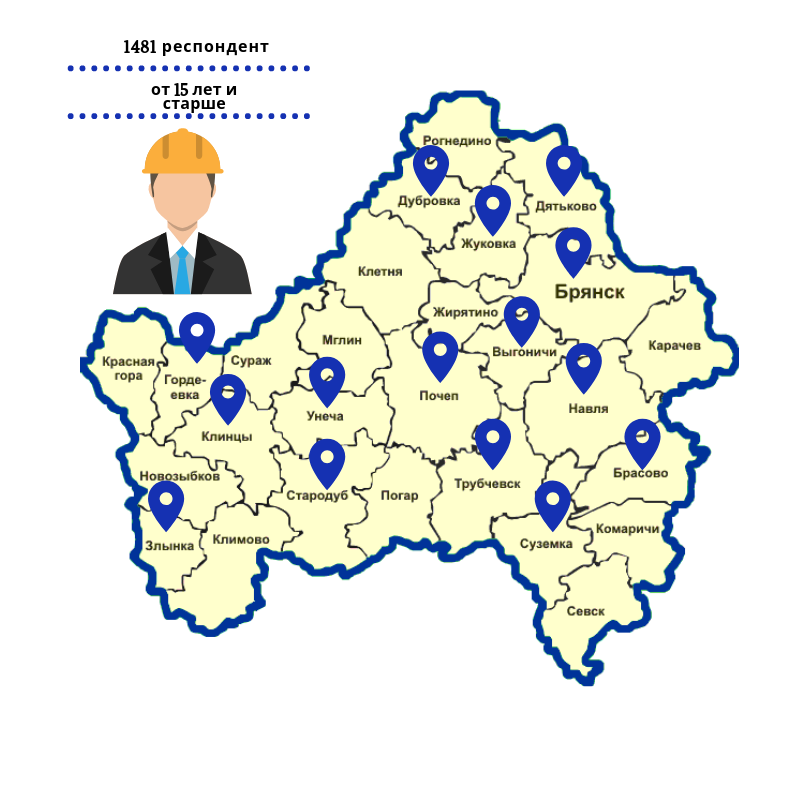 Трудовая миграция оказывает существенное влияние на процессы формирования рынка труда, изменение количественных и качественных показателей трудовых ресурсов. Результаты статистических наблюдений о численности трудовых мигрантов в дальнейшем позволят проводить анализ тенденций и динамики трудовой миграции в регионе. 26.08.2019                                                                                       При использовании материала ссылка                                                                                                      на  Брянскстат обязательна.